Pracovný list 7. ročník1.Oтгадайте загадку? Uhádnete hádanku?Oдин льёт, другой пьёт, третий растёт.a) дождь, земля, трава                                                                                                                                                                                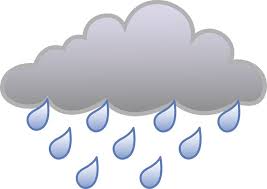 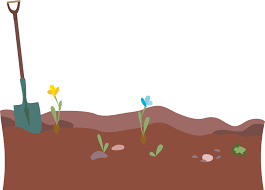 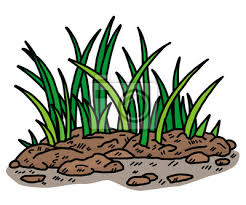 b) земля, трава, солнцеc) дождь, земля, ветер                                                                                       d) земля, трава, весна2. Prelož vetu: Ребята, скажите, какое у нас сейчас время года? (Nájdite správny preklad a prepíšte).........................................................................................................................................................................a) Deti, povedzte, aký je mesiac?b) Deti, aké je počasie?c) Aké je ročné obdobie?d) Deti, povedzte mi, aké je teraz ročné obdobie?3. Весна, которые месяцы? ( Nájdite, ktoré mesiace patria k obdobiu jari a prepíšte ich)..........................................................................................................................................................................a) январь, февраль, мартb) май, июнь, июльc) март, апрель, майd) август, сентябрь, октябрь4. Времена года a) весна, юг, лето, осеньb) весна, севеp, осень, зимаc) лето, осень, юг, зимаd) весна, лето, осень, зима5. Doplň do viet v správnom poradí chýbajúce písmená a vety prepíšte: Март первый весенн - -  месяц.  .......................................................................................................................Июнь летн - -  месяц. .........................................................................................................................................Осенн - -  месяцы - сентябрь, октябрь, ноябрь.  ...............................................................................................a) - ий, - ий, - иеb) - ий, - ий, - oйc) - oй, - ий, - иеd) - ий, - ие, - ий6. Prelož vetu a opíš ju: 21. marca začala jar. ...........................................................................................................................................................................a) Двадцать второго марта наступила весна.b) Двадцать первого наступила осень.c) C двадцать первого марта наступила весна.d) Двадцать первого наступилo лето.Зима, которые месяцы? ...............................................................................................................................a) март, апрель, майb) декабрь, январь,февральc) ноябрь, декабрь, январьd) август, сентябрь, октябрь